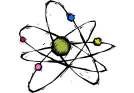 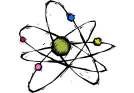 Elektrické pole se nachází kolem každého: a) elektrického tělesa 	 		b) zelektrovaného tělesa 	 	c) elektrovaného tělesa Při vzájemném tření dvou těles z různých látek mohou z povrchových vrstev jednoho tělesa přejít na      druhé těleso: a) neutrony		b) protony a neutrony		c) elektrony		d) neutrony	e) protony Vyber správné tvrzení: a) dvě kladně nabitá tělesa se přitahují 	b) tělesa kladně nabitá a tělesa záporně nabitá se odpuzují     c) dvě záporně nabitá tělesa se přitahují	d) tělesa kladně nabitá a tělesa záporně nabitá se přitahují Odtržením elektronů z atomového obalu vzniká částice …………, která má ……………………náboj.     Přijetím elektronů do atomového obalu vzniká částice …………, která má ……………………náboj. Obal má				náboj, obsahuje      Atomové jádro má  Doplň a popiš obrázky:    a)     					b) 					c)            +            + 	+               -                       -                -    __________________ 	  	      __________________ 	 	__________________ Elektricky neutrální atom má stejný počet: a) protonů a neutronů 	 	b) neutronů a elektronů 	 	c) protonů a elektronů Některá tělesa můžeme 	T R O Z E L E K V A T 	………………………………… Kolem kladně zelektrované tyče je elektrické pole. Jaké těleso k ní bude přitahováno?       a) zelektrované kladně 	 	b) každé       c) zelektrované záporně 	d) zelektrované záporně, nacházející se v jejím elektrickém poli Atom je _________________________________________________________________________ Když jsou tělesa elektricky nabitá, působí na sebe ________________________ silou. Protony mají náboj: záporný / kladný / jsou bez náboje. Elektrony mají náboj kladný / záporný / jsou       bez náboje. Neutrony mají náboj kladný / záporný / jsou bez náboje. 